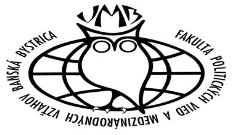 MATEJ BEL UNIVERSITY IN BANSKA BYSTRICAFaculty of Political Sciences and International RelationsCORDIALLY INVITES YOU TOUniversity Students Debate, 23. April 2018, 10:00 a.m.Topic of the Debate:Strategy Report, publication of European CommissionRussia’s foreign policyCyber threatsTeams from seven universities will participateIn the debate. Debate will be broadcast live!Academy of Economic Studies of Moldova, ChisinauFaculty of political science, University Montenegro, PodgoricaInternational University of SarajevoUniversity of Novi SadUniversity of BelgradeComenius University, BratislavaMatej Bel University, Banska BystricaDebates are open to all students who want to improve their public presentation skills and are interested in discussing international affairs.Students in the auditorium may participate in the Debate by posing questions to the teams.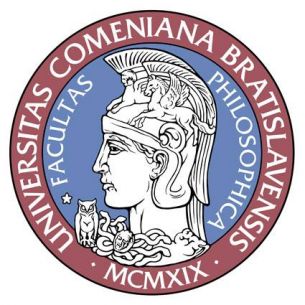 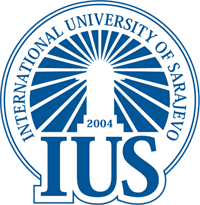 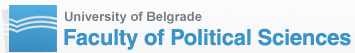 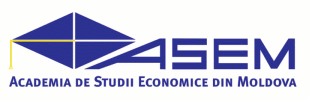 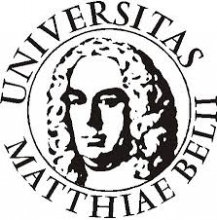 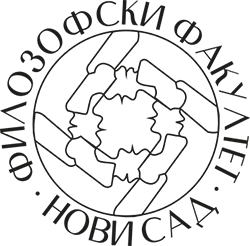 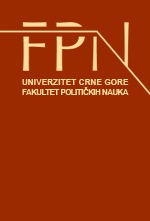 Refreshments to be served after the Debate!!!Akcia sa uskutoční v rámci študijného predmetu Aktuálne otázky!!!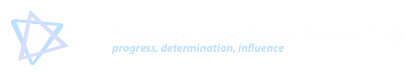 Podujatie je organizované v spolupráci s: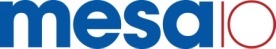 VEREJNÁ AKCIA:Počas priebehu verejnej akcie môžu byť vyhotovené obrazové snímky a obrazové záznamy, ktoré môžu byť použité na pozitívne propagačné účely Fakulty politických vied a medzinárodných vzťahov a zverejnené na webovej stránke alebo v propagačno-informačných materiáloch UMB a FPVaMVa ďalších spoluorganizátorov podujatia.